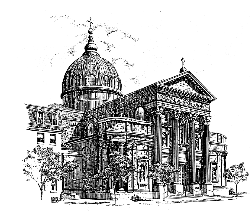 God, Who Created Hearts to Love(Sung to LASST UNS ERFREUEN)God, who created hearts to love,
Show’ring all blessings from above,
Alleluia! Alleluia!
Give these who come to you with praise,
Peace, love and laughter all their days.
Alleluia! Alleluia! Alleluia! Alleluia! Alleluia!
Spirit of God, be at their side:
Wisdom and comfort, guardian, guide.
Alleluia! Alleluia!
Make of their hearts a resting place;
In ev’ry trial, gentle grace.
Alleluia! Alleluia! Alleluia! Alleluia! Alleluia!Jesus at Cana gave a sign,
Turning the water into wine:
Alleluia! Alleluia!
Sign that continues as he said—
Love, living, risen from the dead.
Alleluia! Alleluia! Alleluia! Alleluia! Alleluia!
Sing, friends and fam’ly gathered here,
Voices in witness ringing clear;
Alleluia! Alleluia!
Here is the mystery begun:
Woman and man becoming one.
Alleluia! Alleluia! Alleluia! Alleluia! Alleluia!Text: LM with alleluias; M.D. Ridge, © 1992, M.D. Ridge. Published by OCP. All rights reserved.
Music: Auserlesene Catholische Geistliche Kirchengesänge, Cologne, 1623